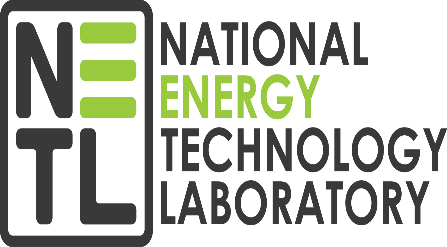 JOULE REFRESH REPORTING REQUIREMENTSAugust 23, 2017Department of EnergyNational Energy Technology LaboratoryPre-Ship Burn-In TestingRacks of assembled equipment shall be made available for NETL inspection and testing via remote login after performing the two (2) following burn-in demonstrations:  The contractor shall assemble racks of HPC nodes at their facility and perform a minimum of 24-hour burn-in at the maximum rated temperature that will be found inside the PDC/MDC using MEMTEST86+ and provide results to NETL within 72 hours of burn-in procedure completion.  Additionally, the Vendor shall perform a minimum 24-hour burn-in of all systems using stress applications provided by NETL and provide results to NETL within 72 hours of burn-in procedure completion.  Quality RequirementsThe contractor shall have a Quality Assurance Program (Quality Management System) that complies with DOE Order 414.1C through the application of ISO 9001-2008 or other equivalent national consensus standard.  The Quality Assurance Program is subject to review and approval by NETL.The contractor shall maintain quality records for 3-years unless otherwise approved by NETL.  NETL representatives shall have access to review quality records as they pertain to this contract.  NETL reserves the right to review the contractor’s control methods, operational processes, and inspection or test data resulting from contract and may elect to do so at the contractor’s site/facility (including any manufacturing facility).  Access rights shall be extended to NETL representatives and/or regulatory agency personnel.Other Reporting RequirementsThe following are required as indicated in the SOW:Pre-Fabrication Design – A full-system design prior to fabrication.  These designs will address site planning, cooling system design, equipment locations inside and outside of the PDC/MDC enclosure(s), power and network cable routing.  At 50% and 95% completion, the contractor shall submit a draft design for review and comment.  The contractor shall provide a comprehensive floor plan with the pre-fabrication design.Early Evaluation System Preliminary acceptance testing Transition Plan (as part of proposal)Data Destruction/Wiping Process Plan (as part of proposal)Operating ManualsAs-built Drawings and Cut SheetsData Destruction/Wiping certification reportEngineering Support Documentation for PDC/MDC (as part of proposal)